№ 26 (416) от 17.06.2022                                                      бесплатноОб утверждении Положения о порядке рассмотрения обращений граждан в Администрации Гаршинского сельсовета Курманаевского района Оренбургской областиВ соответствии с Федеральным законом от 2 мая 2006 г. № 59-ФЗ «О порядке рассмотрения обращений граждан Российской Федерации» в целях дальнейшего совершенствования работы с обращениями граждан, повышения ее эффективности, обеспечения контроля исполнения поручений по рассмотрению обращений граждан:1. Утвердить Положение о порядке рассмотрения обращений граждан в Администрации Гаршинского сельсовета Курманаевского района Оренбургской области согласно приложению.2. Признать постановления Администрации муниципального образования Гаршинский сельсовет Курманаевского района от 29.01.2016 № 06-п «Об утверждении Положения о порядке рассмотрения обращений граждан в Администрации муниципального образования Гаршинский сельсовет Курманаевского района», от 27.02.2018 № 10-п «О внесении изменений в постановление от 29.01.2016 № 06-п», от 27.02.2019 № 05-п «О внесении изменений в постановление от 29.01.2016 № 06-п», утратившими силу.3. Контроль за исполнением настоящего постановления оставляю за собой.4. Постановление вступает в силу после официального опубликования в газете «Сельский вестник» и подлежит размещению на официальном сайте муниципального образования Гаршинский сельсовет.Глава муниципального образования                                         Н.П.ИгнатьеваРазослано: в дело, Правительству области, прокурору, газете «Сельский вестник»Приложение к постановлениюадминистрации сельсовета от 17.06.2022 № 20-пПоложение о порядке рассмотрения обращений граждан в Администрации Гаршинского сельсовета Курманаевского района Оренбургской области (далее – Положение)ОБЩИЕ ПОЛОЖЕНИЯ1.1. Настоящим Положением регулируются правоотношения, связанные с реализацией гражданином Российской Федерации (далее - гражданин) закрепленного за ним Конституцией Российской Федерации права на обращение в Администрацию Гаршинского сельсовета Курманаевского района Оренбургской области (далее - администрация сельсовета), а также устанавливается порядок рассмотрения обращений граждан должностными лицами администрации сельсовета.Установленный настоящим Положением порядок рассмотрения обращений граждан распространяется на все обращения граждан, за исключением обращений, которые подлежат рассмотрению в порядке, установленном федеральными конституционными законами, иными федеральными законами и законами Оренбургской области.Установленный настоящим Положением порядок рассмотрения обращений граждан распространяется на правоотношения, связанные с рассмотрением обращений иностранных граждан и лиц без гражданства, за исключением случаев, установленных международным договором Российской Федерации или федеральным законом.Установленный настоящим Положением порядок рассмотрения обращений граждан должностными лицами администрации сельсовета распространяется на правоотношения, связанные с рассмотрением обращений объединений граждан, в том числе юридических лиц, а также на правоотношения, связанные с рассмотрением обращений граждан, объединений граждан, в том числе юридических лиц, осуществляющими публично значимые функции государственными и муниципальными учреждениями, иными организациями и их должностными лицами.1.5. Работа с обращениями граждан осуществляется в соответствии с Конституцией Российской Федерации, Федеральными законами от 06.10.2003 № 131-ФЗ «Об общих принципах организации местного самоуправления в Российской Федерации», от 02.05.2006 № 59-ФЗ «О порядке рассмотрения обращений граждан Российской Федерации», Уставом муниципального образования Гаршинский сельсовет, настоящим Положением, предусматривающим порядок и последовательность действий, проводимых должностными лицами администрации сельсовета при рассмотрении обращений граждан. 1.6. Обращения граждан поступают в виде писем, телеграмм, петиций по почте, фельдъегерской связью, в электронном виде, доставляются нарочным, а также в устной форме на личном приеме граждан в администрации сельсовета и на выездных приемах.1.7. Делопроизводство по обращениям граждан ведется отдельно от других видов делопроизводства и осуществляется ведущим специалистом администрации сельсовета.2. ПРАВО ГРАЖДАН НА ОБРАЩЕНИЕ2.1. Граждане имеют право обращаться лично, а также направлять индивидуальные и коллективные обращения, включая обращения объединений граждан, в том числе юридических лиц, в администрацию сельсовета и ее должностным лицам.2.2. Граждане реализуют право на обращение свободно и добровольно. Осуществление гражданами права на обращение не должно нарушать права и свободы других лиц.2.3. Рассмотрение обращений граждан осуществляется бесплатно.3. ПРАВО ГРАЖДАНИНА ПРИ РАССМОТРЕНИИ ОБРАЩЕНИЯ 3.1. При рассмотрении обращения должностными лицами администрации сельсовета гражданин имеет право: представлять дополнительные документы и материалы либо обращаться с просьбой об их истребовании, в том числе в электронной форме;знакомиться с документами и материалами, касающимися рассмотрения обращения, если это не затрагивает права, свободы и законные интересы других лиц и если в указанных документах и материалах не содержатся сведения, составляющие государственную или иную охраняемую федеральным законом тайну;получать письменный ответ по существу поставленных в обращении вопросов, за исключением случаев, указанных в статье 11 Федерального закона от 02.05.2006 № 59 «О порядке рассмотрения обращений граждан Российской Федерации», а в случае, предусмотренном частью 5.1 статьи 11 данного Федерального закона, на основании обращения с просьбой о его предоставлении, уведомление о переадресации письменного обращения в государственный орган, орган местного самоуправления или должностному лицу, в компетенцию которых входит решение поставленных в обращении вопросов;обращаться с жалобой на принятое по обращению решение или на действие (бездействие) в связи с рассмотрением обращения в административном и (или) судебном порядке в соответствии с законодательством Российской Федерации;обращаться с заявлением о прекращении рассмотрения обращения.4. ГАРАНТИИ БЕЗОПАСНОСТИ ГРАЖДАНИНА В СВЯЗИ С ЕГО ОБРАЩЕНИЕМ4.1. Запрещается преследование гражданина в связи с его обращением в администрацию сельсовета или к должностному лицу с критикой деятельности администрации сельсовета или должностного лица либо в целях восстановления или защиты своих прав, свобод и законных интересов либо прав, свобод и законных интересов других лиц.4.2. При рассмотрении обращения не допускается разглашение сведений, содержащихся в обращении, а также сведений, касающихся частной жизни гражданина, без его согласия. Не является разглашением сведений, содержащихся в обращении, направление письменного обращения в государственный орган, орган местного самоуправления или должностному лицу, в компетенцию которых входит решение поставленных в обращении вопросов.5. ТРЕБОВАНИЯ К ПИСЬМЕННОМУ ОБРАЩЕНИЮ5.1. Гражданин в своем письменном обращении в обязательном порядке указывает либо наименование администрации сельсовета, в которую направляет письменное обращение, либо фамилию, имя, отчество соответствующего должностного лица, либо должность соответствующего лица, а также свои фамилию, имя, отчество (последнее – при наличии), почтовый адрес, по которому должны быть направлены ответ, уведомление о переадресации обращения, излагает суть предложения, заявления или жалобы, ставит личную подпись и дату.5.2. В случае необходимости в подтверждение своих доводов гражданин прилагает к письменному обращению документы и материалы либо их копии.5.3. Обращение, поступившее в администрацию сельсовета или должностному лицу в форме электронного документа, подлежит рассмотрению в порядке, установленном Федеральным законом от 02.05.2006 № 59 «О порядке рассмотрения обращений граждан Российской Федерации» и настоящим Положением. В обращении гражданин в обязательном порядке указывает свои фамилию, имя, отчество (последнее – при наличии), адрес электронной почты, по которому должны быть направлены ответ, уведомление о переадресации обращения. Гражданин вправе приложить к такому обращению необходимые документы и материалы в электронной форме.6. ПРИЕМ И РЕГИСТРАЦИЯ ПИСЬМЕННОГО ОБРАЩЕНИЯ В АДМИНИСТРАЦИИ СЕЛЬСОВЕТА 6.1. Ведущим специалистом администрации сельсовета:проверяется правильность адресования поступившей корреспонденции. Письменные обращения, доставленные не по назначению, незамедлительно возвращаются почтовому отделению невскрытыми для направления адресату;вскрываются конверты, проверяется наличие в них документов (разорванные документы подклеиваются);конверт подкалывается к письму;поступившие документы (паспорт, военный билет, трудовая книжка, пенсионное удостоверение, а также фотографии и другие приложения к письму) также прикладываются к письму (в случае обнаружения, что отсутствуют приложения или сам текст письма, составляется справка, которая прилагается к конверту, и об этом сообщается заявителю).6.2. На письма, в которых после рассмотрения обнаруживается недостача документов, упоминаемых автором в обращении, а также на заказные письма с уведомлением, в которых при вскрытии не обнаружилось письменного вложения, составляется акт.6.3. Письма граждан с пометкой «лично» не вскрываются. На них проставляется регистрационный штамп и они передаются по назначению. Проставляется штамп в правом нижнем углу первого листа письменного обращения.6.4. Все поступающие в администрацию сельсовета письменные обращения граждан и документы, связанные с их рассмотрением, принимаются и учитываются ведущим специалистом администрации сельсовета.6.5. Первичная обработка и регистрация обращений граждан (проверка правильности адресования корреспонденции, чтение, определение содержания вопросов обращения, формирование электронной базы данных обращений с присвоением регистрационного номера, проверка истории обращений гражданина) осуществляется ведущим специалистом администрации сельсовета, ответственным за ведение делопроизводства по обращениям граждан в администрации сельсовета, как правило, в течение рабочего дня, но не более 3 дней с даты поступления.6.6. Письменные обращения, поступившие в администрацию сельсовета после 16.00 часов, регистрируются ведущим специалистом администрации сельсовета следующим рабочим днем.6.7. Письменное обращение, содержащее вопросы, решение которых не входит в компетенцию администрации сельсовета, направляется исполнителем письменного обращения в течение семи дней со дня регистрации в соответствующий орган или соответствующему должностному лицу, в компетенцию которых входит решение поставленных в обращении вопросов, с уведомлением гражданина, направившего обращение, о переадресации обращения, за исключением случая, указанного в пункте 6.21. настоящего Положения.6.8. Письменное обращение, содержащее информацию о фактах возможных нарушений законодательства Российской Федерации в сфере миграции, направляется в течение пяти дней со дня регистрации в территориальный орган федерального органа исполнительной власти в сфере внутренних дел и Губернатору Оренбургской области с уведомлением гражданина, направившего обращение, о переадресации его обращения, за исключением случая, указанного в пункте 6.21. настоящего Положения.6.9. В случае, если решение поставленных в письменном обращении вопросов относится к компетенции нескольких государственных органов, органов местного самоуправления или должностных лиц, копия обращения в течение семи дней со дня регистрации направляется исполнителем письменного обращения в соответствующие государственные органы, органы местного самоуправления или соответствующим должностным лицам.6.10. Исполнитель при направлении письменного обращения на рассмотрение в другой государственный орган, орган местного самоуправления или иному должностному лицу в случае необходимости запрашивает в указанных органах или у должностного лица документы и материалы о результатах рассмотрения письменного обращения.6.11. Запрещается направлять жалобу на рассмотрение в государственный орган, орган местного самоуправления или должностному лицу, решение или действие (бездействие) которых обжалуется.6.12. В случае, если в соответствии с запретом, предусмотренным частью 6 статьи 8 Федерального закона от 02.05.2006 № 59-ФЗ «О порядке рассмотрения обращений граждан Российской Федерации», невозможно направление жалобы на рассмотрение в государственный орган, орган местного самоуправления или должностному лицу, в компетенцию которых входит решение поставленных в обращении вопросов, жалоба возвращается гражданину с разъяснением его права обжаловать соответствующие решение или действие (бездействие) в установленном порядке в суд.6.13. Регистрация обращений осуществляется в автоматизированной системе электронного документооборота (далее – АСЭД).6.14. При регистрации обращения вносится следующая информация о поступившем обращении:дата поступления обращения;вид обращения (заявление, предложение, жалоба);данные об обратившемся гражданине: фамилия, имя, отчество, категория заявителя, место его проживания (адрес);данные о корреспонденте, направившем обращение, если таковой имеется, а также делается отметка о контроле, если корреспондент запрашивает информацию о результатах рассмотрения обращения;тема (темы) обращения;данные о наличии приложений.6.15. Датой поступления считается дата, указанная на штампе администрации сельсовета.6.16. Если обращение подписано двумя и более авторами, то обращение считается коллективным, о чем делается отметка.6.17. Обращение проверяется на повторность. Повторными обращениями считаются предложения, заявления, жалобы, поступившие от одного и того же лица по одному и тому же вопросу, если со времени подачи первого обращения истек установленный законодательством срок рассмотрения и заявитель не согласен с принятым по его обращению решением. Обращения одного и того же автора по одному и тому же вопросу, поступившие до истечения срока рассмотрения, считаются первичными. Не считаются повторными обращения одного и того же автора, но по разным вопросам, а также многократными (три и более раз) – по одному и тому же вопросу, по которому автору даны исчерпывающие ответы соответствующими компетентными органами.6.18. Ведущий специалист администрации сельсовета:прочитывает письменные обращения граждан;сверяет указанные в обращении и на конверте фамилию, имя, отчество заявителя, адрес (уточняя его при необходимости). Конверты обращений сохраняются в случаях, когда только по ним можно установить адрес отправителей, или когда дата почтового штемпеля необходима для подтверждения времени отправления и получения письма;регистрирует обращения граждан с использованием АСЭД с заполнением всех необходимых реквизитов;проставляет в регистрационном штампе письменного обращения регистрационный номер, который состоит из начальной буквы фамилии заявителя и порядкового номера обращения;заполняет регистрационно-контрольную карточку обращения для текущего контроля за сроком рассмотрения;зарегистрированные письменные обращения передаются главе администрации сельсовета для «резолюции» и направляются ведущему специалисту администрации сельсовета для исполнения.6.19. Обращения, поступившие в администрацию сельсовета из федеральных органов власти, от депутатов различных уровней и других корреспондентов, требующих сообщить результаты их рассмотрения, ставятся на контроль при их регистрации. При необходимости, при поступлении обращений от одного и того же лица распечатывается история обращений заявителя (заявителей), которая передается вместе с поступившим обращением.6.20. Обращения с просьбами о личном приеме должностными лицами администрации сельсовета рассматриваются как обычные обращения. При необходимости авторам направляются сообщения о порядке личного приема граждан в администрации сельсовета, а заявления оформляются в дело как исполненные.6.21. Ведущий специалист администрации сельсовета отбирает обращения, которые не подлежат рассмотрению по существу вопросов согласно статье 11 Федерального закона от 02.05.2006 № 59-ФЗ «О порядке рассмотрения обращений граждан Российской Федерации», в том числе:если в письменном обращении не указаны фамилия гражданина, направившего обращение, или почтовый адрес, по которому должен быть направлен ответ;если в указанном обращении содержатся сведения о подготавливаемом, совершаемом или совершенном противоправном деянии, а также о лице, его подготавливающем, совершающем или совершившем, обращение подлежит направлению в государственный орган в соответствии с его компетенцией;обращение, в котором обжалуется судебное решение, в течение семи дней со дня регистрации возвращается гражданину, направившему обращение, с разъяснением порядка обжалования данного судебного решения;при получении письменного обращения, в котором содержатся нецензурные либо оскорбительные выражения, угрозы жизни, здоровью и имуществу должностного лица, а также членов его семьи, вправе оставить обращение без ответа по существу поставленных в нем вопросов и сообщить гражданину, направившему обращение, о недопустимости злоупотребления правом;в случае, если текст письменного обращения не поддается прочтению, ответ на обращение не дается и оно не подлежит направлению на рассмотрение в государственный орган, орган местного самоуправления или должностному лицу в соответствии с их компетенцией, о чем в течение семи дней со дня регистрации обращения сообщается гражданину, направившему обращение, если его фамилия и почтовый адрес поддаются прочтению;в случае, если в письменном обращении гражданина содержится вопрос, на который ему многократно давались письменные ответы по существу в связи с ранее направляемыми обращениями, и при этом в обращении не приводятся новые доводы или обстоятельства, глава администрации сельсовета, должностное лицо либо уполномоченное на то лицо  прекращает переписку в связи с безосновательностью очередного обращения гражданином по данному вопросу при условии, что указанное обращение и ранее направляемые обращения направлялись в один и тот же государственный орган, орган местного самоуправления или одному и тому же должностному лицу. О данном решении уведомляется гражданин, направивший обращение;в случае, если ответ по существу поставленного в обращении вопроса не может быть дан без разглашения сведений, составляющих государственную или иную охраняемую федеральным законом тайну, гражданину, направившему обращение, сообщается о невозможности дать ответ по существу поставленного в нем вопроса в связи с недопустимостью разглашения указанных сведений.6.22. По вышеназванным группам обращений исполнитель письменного обращения готовит письменное уведомление (разъяснение) заявителю с обоснованием отказа в рассмотрении обращения по существу вопросов и направляет его вместе с обращением главе администрации сельсовета на подпись. Подписанное уведомление передается ведущему специалисту администрации сельсовета для отправки заявителю, о чем делается отметка в базе данных АСЭД.6.23. Максимальный срок подготовки и отправки уведомления – семь дней со дня регистрации обращения. 6.24. Повторные обращения граждан в обязательном порядке ставятся на контроль.7. ТРЕБОВАНИЯ К ПОРЯДКУ РАССМОТРЕНИЯ ОБРАЩЕНИЙ ГРАЖДАН7.1. Порядок информирования о ходе рассмотрения обращений граждан.7.1.1. Информация о ходе рассмотрения обращений граждан предоставляется:непосредственно в здании администрации сельсовета (кабинет главы);по телефону;по электронной почте;по почте при обращении заявителя с письменным запросом о предоставлении информации;на официальном сайте администрации сельсовета в информационно- телекоммуникационной сети «Интернет».7.1.2. Местонахождение администрации сельсовета: ул. Центральная, дом 70, с.Гаршино, Оренбургская область, 461077; Адрес электронной почты: sovetgarsh@yandex.ru.7.1.3. При ответах на телефонные звонки и устные обращения должностные лица подробно, в вежливой (корректной) форме информируют обратившихся по интересующим их вопросам. Ответ на телефонный звонок должен начинаться с информации о наименовании отдела, в который звонил гражданин, фамилии, имени, отчестве и должности специалиста, должностного лица, принявшего телефонный звонок.При невозможности должностного лица, принявшего звонок, самостоятельно ответить на поставленные вопросы, телефонный звонок должен быть переадресован на другое должностное лицо или же обратившемуся гражданину должен быть сообщен телефонный номер, по которому можно получить необходимую информацию.7.1.4. Должностные лица, осуществляющие прием, консультирование, обязаны относиться к обратившимся гражданам корректно и внимательно, не унижая их чести и достоинства.7.1.5. Гражданин с учетом работы администрации сельсовета с момента приема обращения имеет право на получение сведений о ходе рассмотрения его обращения по телефону, при личном обращении.7.1.6. Граждане в обязательном порядке информируются:о переадресации обращения в государственный орган, орган местного самоуправления или соответствующему должностному лицу, в компетенцию которых входит решение поставленных в обращении вопросов;о невозможности рассмотрения обращения с указанием оснований для этого;о продлении сроков рассмотрения обращения с указанием оснований для этого.7.2. Порядок получения консультаций (справок) о ходе рассмотрения обращений граждан. 7.2.1. Консультации (справки) по вопросам рассмотрения обращений граждан предоставляются ведущим специалистом администрации сельсовета.7.2.2. Консультации предоставляются по вопросам:требований к оформлению письменного обращения;требований к заявителю, пришедшему на прием; мест и графиков личного приема должностными лицами администрации сельсовета для рассмотрения устных обращений;порядка и сроков рассмотрения обращений; порядка обжалования действий (бездействия) и решений, осуществляемых и принимаемых в ходе рассмотрения обращений граждан.7.2.3. Консультации предоставляются при личном обращении, с использованием средств массовой информации, информационных систем общего пользования.7.3. Результат рассмотрения обращений граждан.7.3.1. Конечными результатами рассмотрения обращений граждан могут являться:направление гражданину письменного ответа по существу поставленных в обращении вопросов;переадресация обращения в соответствующий государственный орган, орган местного самоуправления или организацию, в компетенцию которых входит решение поставленных в обращении вопросов, и уведомление гражданина о переадресации его обращения;уведомление гражданина об отказе в рассмотрении его обращения с изложением причин;устный ответ на обращение с согласия гражданина.8. РАССМОТРЕНИЕ ПИСЬМЕННЫХ ОБРАЩЕНИЙ ГРАЖДАН8.1. Обращение, поступившее в администрацию сельсовета или должностному лицу в соответствии с их компетенцией, подлежит обязательному рассмотрению.8.2. Глава администрации сельсовета при рассмотрении обращений граждан дает необходимые поручения, определяет исполнителей, характер действий и сроки рассмотрения, определяет необходимость проверки обращения с выездом на место, или комиссионного рассмотрения, ставит исполнение поручений на контроль.8.3. Ведущий специалист администрации сельсовета заполняет в АСЭД все необходимые данные о поручениях главы администрации сельсовета по обращению, при необходимости вносит «резолюцию», делает отметку о постановке рассмотрения обращения на контроль и направляет заявителям письменные уведомления в случае продления срока исполнения их обращений.Письменные уведомления заявителям посылаются на бланках администрации сельсовета установленного образца за подписью главы администрации сельсовета.8.4. Если в резолюции главы администрации сельсовета указано несколько исполнителей, то ответственным за исполнение всех поставленных в обращении вопросов является исполнитель, указанный в списке первым.В случае разногласия между специалистами о принадлежности обращения окончательное решение по данному вопросу принимается главой администрации сельсовета.8.5. В процессе рассмотрения обращения по существу исполнитель вправе:запросить дополнительную информацию в исполнительных органах власти, органах местного самоуправления;пригласить на личную беседу гражданина, запросить у него дополнительную информацию.8.6. В случае необходимости получения дополнительной информации по вопросам, поставленным в обращении, в других государственных органах, органах местного самоуправления и у должностных лиц, за исключением судов, органов дознания и органов предварительного следствия, исполнителем подготавливается запрос.8.7. Запрос должен содержать:данные об обращении, по которому запрашивается информация; вопрос обращения, для разрешения которого необходима информация;вид запрашиваемой информации, содержание запроса;срок, в течение которого необходимо предоставить информацию по запросу, но не более пятнадцати дней.8.8. Запрос подписывается главой администрации сельсовета или замещающим его лицом.Запрос направляется в соответствующий орган государственной власти, орган местного самоуправления или организацию.8.9. При подготовке ответа на запрос в обязательном порядке указываются реквизиты запроса, по которому подготовлена информация, сведения об обращении и запрашиваемая информация по вопросам обращения, а также сведения о причинах нарушения сроков (в случае нарушения сроков подготовки информации по запросу) или причинах невозможности предоставления запрашиваемой информации.8.10. В случае необходимости получения дополнительной информации у гражданина, направившего обращение, уточнения обстоятельств, изложенных в обращении, определения мотивации, исполнитель приглашает гражданина на личную беседу.Приглашение гражданина на беседу осуществляется по телефону, факсу, посредством использования электронных средств связи, почтой и другими способами, но не позднее, чем за пять дней до назначенной даты проведения беседы. В случае отказа гражданина (или неявки при наличии подтверждения о приглашении гражданина предложенным способом в надлежащий срок) ответ на обращение подготавливается по существу рассмотренных вопросов с указанием на то, что недостаточность информации, обусловленная неявкой гражданина на личную беседу, может повлечь недостаточно детальное рассмотрение обращения. При этом в ответе на обращение перечисляются вопросы, факты и обстоятельства, по которым необходимо пояснение гражданина для всестороннего и полного разрешения вопросов, поставленных в обращении.8.11. При установлении исполнителем невозможности явки гражданина на личную беседу по состоянию здоровья или по иным причинам, не позволяющим гражданину явиться лично, исполнитель выезжает по месту нахождения гражданина для беседы и получения дополнительных материалов.Гражданин уведомляется о дате и времени его посещения исполнителем. В ответе на обращение, рассмотрение которого производилось с выездом на место, указывается информация о полученных на выезде сведениях и дается им оценка при подготовке ответа на поставленные в обращении вопросы.8.12. По результатам рассмотрения обращений готовятся ответы заявителям и при необходимости корреспондентам, поставившим обращение на контроль.При рассмотрении обращения работниками администрации сельсовета ответственность за своевременное и правильное исполнение поручений в равной степени несут все указанные в резолюции исполнители.При проверке обращений с выездом на место результаты рассмотрения оформляются справкой или докладной запиской, которая направляется главе администрации сельсовета, и служит основанием для подготовки ответа.8.13. Подготовленные по результатам рассмотрения обращений ответы должны соответствовать следующим требованиям:ответ должен содержать конкретную и четкую информацию по всем вопросам, поставленным в обращении (что, когда и кем сделано или будет делаться);если просьба, изложенная в обращении, не может быть решена положительно, то указывается, по каким причинам она не может быть удовлетворена;ответы по результатам рассмотрения обращений граждан, направляемые корреспондентам, поставившим обращения на контроль, направляются только за подписью главы администрации сельсовета, ответы заявителям, как правило, за подписью исполнителей;ответ на обращение направляется в форме электронного документа по адресу электронной почты, указанному в обращении, поступившем в администрацию сельсовета или должностному лицу в форме электронного документа, и в письменной форме по почтовому адресу, указанному в обращении, поступившем в администрацию сельсовета или должностному лицу в письменной форме. Кроме того, на поступившее в администрацию сельсовета или должностному лицу обращение, содержащее предложение, заявление или жалобу, которые затрагивают интересы неопределенного круга лиц, в частности на обращение, в котором обжалуется судебное решение, вынесенное в отношении неопределенного круга лиц, ответ, в том числе с разъяснением порядка обжалования судебного решения, размещается с соблюдением требований части 2 статьи 6 Федерального закона от 2 мая 2006 года «О порядке рассмотрения обращений граждан Российской Федерации» на официальном сайте муниципального образования Гаршинский сельсовет в информационно-телекоммуникационной сети «Интернет»;в ответе должно быть указано, кому он направлен, дата отправки, регистрационный номер обращения, присвоенный администрацией сельсовета, на какой исходящий номер, дату документа, дается ответ, фамилия, имя, отчество и номер телефона исполнителя.8.14. Вся информация, представленная исполнителем о результатах рассмотрения обращения, докладывается главе администрации сельсовета, давшим поручение. В АСЭД исполнителями заполняются необходимые реквизиты.Обращение считается рассмотренным, если даны ответы на все поставленные в нем вопросы, приняты необходимые меры, дан исчерпывающий письменный ответ гражданину. Материалы по рассмотрению обращения (ответы исполнителей, копии ответов заявителю и корреспонденту, справки и докладные записки и др.) формируются в дело с регистрационным номером обращения, которое хранится у ведущего специалиста администрации сельсовета в соответствии со сроками, определенными номенклатурой дел.9. ПОРЯДОК РАССМОТРЕНИЯ ОТДЕЛЬНЫХ ОБРАЩЕНИЙ9.1. В случае, если в письменном обращении не указаны фамилия гражданина, направившего обращение, или почтовый адрес, по которому должен быть направлен ответ, ответ на обращение не дается. Если в указанном обращении содержатся сведения о подготавливаемом, совершаемом или совершенном противоправном деянии, а также о лице, его подготавливающем, совершающем или совершившем, обращение подлежит направлению в государственный орган в соответствии с его компетенцией.9.2. Обращение, в котором обжалуется судебное решение, в течение семи дней со дня регистрации возвращается гражданину, направившему обращение, с разъяснением порядка обжалования данного судебного решения.9.3. Администрация сельсовета или должностное лицо при получении письменного обращения, в котором содержатся нецензурные либо оскорбительные выражения, угрозы жизни, здоровью и имуществу должностного лица, а также членов его семьи, вправе оставить обращение без ответа по существу поставленных в нем вопросов и сообщить гражданину, направившему обращение, о недопустимости злоупотребления правом.9.4. В случае, если текст письменного обращения не поддается прочтению, ответ на обращение не дается и оно не подлежит направлению на рассмотрение в государственный орган, орган местного самоуправления или должностному лицу в соответствии с их компетенцией, о чем в течение семи дней со дня регистрации обращения сообщается гражданину, направившему обращение, если его фамилия и почтовый адрес поддаются прочтению.9.5. В случае, если текст письменного обращения не позволяет определить суть предложения, заявления или жалобы, ответ на обращение не дается и оно не подлежит направлению на рассмотрение в государственный орган, орган местного самоуправления или должностному лицу в соответствии с их компетенцией, о чем в течение семи дней со дня регистрации обращения сообщается гражданину, направившему обращение.9.6. В случае, если в письменном обращении гражданина содержится вопрос, на который ему неоднократно давались письменные ответы по существу в связи с ранее направляемыми обращениями, и при этом в обращении не приводятся новые доводы или обстоятельства, глава администрации сельсовета, должностное лицо либо уполномоченное на то лицо вправе принять решение о безосновательности очередного обращения и прекращении переписки с гражданином по данному вопросу при условии, что указанное обращение и ранее направляемые обращения направлялись в один и тот же орган местного самоуправления или одному и тому же должностному лицу. О данном решении уведомляется гражданин, направивший обращение.9.7. В случае поступления в администрацию сельсовета или должностному лицу письменного обращения, содержащего вопрос, ответ на который размещен в соответствии с частью 4 статьи 10 Федерального закона от 2 мая 2006 года «О порядке рассмотрения обращений граждан Российской Федерации» на официальном сайте муниципального образования Гаршинский сельсовет в информационно-телекоммуникационной сети «Интернет», гражданину, направившему обращение, в течение семи дней со дня регистрации обращения сообщается электронный адрес официального сайта в информационно-телекоммуникационной сети «Интернет», на котором размещен ответ на вопрос, поставленный в обращении, при этом обращение, содержащее обжалование судебного решения, не возвращается.9.8. В случае, если ответ по существу поставленного в обращении вопроса не может быть дан без разглашения сведений, составляющих государственную или иную охраняемую федеральным законом тайну, гражданину, направившему обращение, сообщается о невозможности дать ответ по существу поставленного в нем вопроса в связи с недопустимостью разглашения указанных сведений.9.9. В случае, если причины, по которым ответ по существу поставленных в обращении вопросов не мог быть дан, в последующем были устранены, гражданин вправе вновь направить обращение в соответствующий государственный орган, орган местного самоуправления или соответствующему должностному лицу.10. СРОКИ РАССМОТРЕНИЯ ПИСЬМЕННОГО ОБРАЩЕНИЯ10.1. Письменное обращение, поступившее в администрацию сельсовета или должностному лицу в соответствии с их компетенцией, рассматривается в течение 30 дней со дня его регистрации.10.2. В исключительных случаях, а также в случае направления запроса, предусмотренного пунктом 8.6. настоящего Положения, глава администрации сельсовета, должностное лицо либо уполномоченное на то лицо вправе продлить срок рассмотрения обращения не более чем на 30 дней, уведомив о продлении срока его рассмотрения гражданина, направившего обращение.11. ОРГАНИЗАЦИЯ ЛИЧНОГО ПРИЕМА ГРАЖДАН11.1. Личный прием граждан ведет глава администрации сельсовета в соответствии с графиком.Посетители могут заблаговременно ознакомиться с графиком личного приема, который вывешивается в здании администрации сельсовета на доступном месте, а также размещается на официальном сайте муниципального образования Гаршинский сельсовет.11.2. Запись на прием производится в администрации сельсовета с 9.00 до 17.00 без ограничения.11.3. Запись граждан на личный прием к главе администрации сельсовета производится, как правило, в зависимости от характера обращений граждан и вопросов, курируемых должностным лицом, ведущим личный прием.11.4. Регистрация граждан, обратившихся на личный прием, осуществляется в журнале с указанием даты, фамилии, имени, отчества, адреса проживания заявителя в соответствии с предъявленным документом, удостоверяющим его личность. На каждого обратившегося на прием гражданина заполняется карточка учета прием посетителей, которая передается главе администрации сельсовета, ведущему специалисту администрации сельсовета, осуществляющим личный прием граждан. Форма карточки учета приема посетителей приведена в приложении к настоящему Положению. Регистрационный номер обращения на личном приеме состоит из начальных букв «Личный прием» и порядкового номера записи на прием (например, ЛП-112).11.5. Отдельные категории граждан в случаях, предусмотренных законодательством Российской Федерации, пользуются правом на личный прием в первоочередном порядке.11.6. При необходимости проводятся предварительные беседы должностным лицом администрации сельсовета с гражданами, ожидающими личного приема.11.7. Ожидающие личного приема граждане приглашаются на беседу ведущем специалистом администрации сельсовета, который записывает посетителя к должностному лицу, ведущему личный прием граждан, либо приглашает к другому должностному лицу в связи с характером поставленных вопросов, либо разъясняет, в какие органы следует обратиться для решения поставленных вопросов.11.8. В случае невозможности осуществления личного приема главой администрации сельсовета в установленный по графику приема день, прием ведет его ведущий специалист или назначенное им другое должностное лицо администрации сельсовета. В случае необходимости главой администрации сельсовета определяется дополнительный день приема.11.9. В случае, если назначенный для приема день является праздничным, то глава администрации сельсовета, назначает дополнительный день приема.11.10. Глава администрации сельсовета, проводит личный прием граждан по утвержденному графику.11.11. Ведущий специалист администрации сельсовета, в случае необходимости, обязан присутствовать на личном приеме граждан, который ведет глава администрации сельсовета. Во время приема граждан все поручения главы администрации сельсовета фиксируются ведущим специалистом администрации сельсовета, который, в случае необходимости, делает ксерокопии документов заявителей, выполняет другие поручения главы администрации сельсовета.11.12. Во время личного приема должностными лицами администрации сельсовета не допускается рассмотрение служебных вопросов.11.13. Содержание устного обращения заносится в карточку учета приема посетителей. В случае, если изложенные в устном обращении факты и обстоятельства являются очевидными и не требуют дополнительной проверки, ответ на обращение с согласия гражданина может быть дан устно в ходе личного приема, о чем делается запись в карточке учета личного приема гражданина. В остальных случаях дается письменный ответ по существу поставленных в обращении вопросов.11.14. Во время личного приема гражданин имеет возможность сделать устное заявление и при необходимости оставить письменное обращение по существу поднимаемых им вопросов.11.15. Письменное обращение, принятое в ходе личного приема, подлежит регистрации и рассмотрению в порядке, установленном настоящим Положением.11.16. Должностное лицо, ведущее личный прием, как правило, в присутствии посетителя рассматривает обращение по существу поставленных вопросов, которое записывается в карточке учета приема посетителей. В случае невозможности рассмотрения обращения на личном приеме, должностное лицо оформляет резолюцию, в которой указываются соответствующие поручения исполнителям по рассмотрению обращения.11.17. В случае, если в обращении содержатся вопросы, решение которых не входит в компетенцию администрации сельсовета, гражданину дается разъяснение, куда и в каком порядке ему следует обратиться.11.18. В ходе личного приема гражданину может быть отказано в дальнейшем рассмотрении обращения, если ему ранее был дан ответ по существу поставленных в обращении вопросов.11.19. Заявления граждан, изъявивших желание передать свое обращение в письменном виде, не дожидаясь личного приема, передаются вместе с карточкой учета приема посетителей должностному лицу, ведущему прием. После окончания личного приема ведущий специалист администрации сельсовета проводит первичную обработку материалов приема граждан.11.20. В соответствии с резолюциями должностных лиц, проводивших прием граждан, ведущий специалист администрации сельсовета направляет исполнителям поручения с указанием сроков их рассмотрения. Копия карточки учета приема посетителей с резолюцией должностного лица передается ведущему специалисту администрации сельсовета.11.21. Контроль за выполнением поручений и указаний, данных во время личного приема граждан главой администрации сельсовета, возлагается на ведущего специалиста администрации сельсовета. Ответственность за своевременное и объективное рассмотрение обращений, поступивших на личном приеме граждан, возлагается на должностное лицо, проводившее прием.11.22. Ответы исполнителей по рассмотрению обращений граждан, обратившихся на личный прием, направляются главе администрации сельсовета, проводившим прием, который списывает материалы рассмотрения «В дело», либо дает дополнительные поручения. Обращение считается рассмотренным, если даны ответы на все поставленные в нем вопросы, приняты необходимые меры, дан исчерпывающий письменный ответ гражданину.12. ОФОРМЛЕНИЕ ДЕЛА ПО ОБРАЩЕНИЮ, ХРАНЕНИЕ 12.1. Администрация сельсовета, ответственная за исполнение обращений граждан, направляет гражданину в порядке делопроизводства подписанный главой администрации сельсовета ответ. По желанию гражданина ответ на обращение может быть вручен ему лично, отправлен по почте. 12.2. Ведущий специалист администрации сельсовета формирует дело по обращению гражданина, куда подшиваются все материалы по рассмотрению обращения, в том числе поручения главы администрации сельсовета, поступившие справки.12.3. Информацию о результатах рассмотрения обращения в АСЭД вносит исполнитель.12.4. Датой завершения рассмотрения обращения и снятия с контроля является дата ответа заявителю, дата отправки ответа на запрос корреспондента или дата списания «В дело» ответа, полученного от исполнителя.12.5. Обращения граждан, ответы и копии ответов на них, документы, связанные с их рассмотрением, формируются в дела в соответствии с утвержденной номенклатурой дел администрации сельсовета.В случае рассмотрения повторного обращения или появления дополнительных документов они подшиваются к делу с первичным обращением.Документы в делах располагаются в хронологическом порядке. Сформированные дела помещаются в специальные папки и располагаются в них в соответствии с порядковыми номерами.Хранение рассмотренных обращений и материалов к ним обеспечивается ведущим специалистом администрации сельсовета в текущем архиве в течение пяти лет.По истечении сроков хранения в текущем архиве администрации сельсовета соответствующие обращения и материалы их рассмотрения в соответствии с заключением экспертной комиссии администрации сельсовета уничтожаются в установленном порядке либо передаются на государственное хранение.13. КОНТРОЛЬ ЗА СОБЛЮДЕНИЕМ ПОРЯДКА РАССМОТРЕНИЯ ОБРАЩЕНИЙ ГРАЖДАН, АНАЛИЗ РЕЗУЛЬТАТОВ РАБОТЫ ПО РАССМОТРЕНИЮ ОБРАЩЕНИЙ ГРАЖДАН 13.1. Глава администрации сельсовета, осуществляет в пределах своей компетенции контроль за соблюдением порядка рассмотрения обращений, анализирует содержание поступивших обращений, принимает меры по своевременному выявлению и устранению причин нарушения прав, свобод и законных интересов граждан. 13.2. Ведущий специалист администрации сельсовета ежеквартально проводит анализ работы по рассмотрению обращений граждан в администрации сельсовета. Информация о работе с обращениями граждан размещается на официальном сайте муниципального образования Гаршинский сельсовет.14. ОТВЕТСТВЕННОСТЬ ЗА НАРУШЕНИЕ НАСТОЯЩЕГО ПОЛОЖЕНИЯЛица, виновные в нарушении настоящего Положения, несут ответственность, предусмотренную законодательством Российской Федерации. Приложение кПоложению о порядке рассмотрения обращений граждан 
в Администрации Гаршинского сельсоветаКарточка учета приема посетителей№_______              «_____»___________ 20__г.       Фамилия, Имя, Отчество заявителя  ________________________       _______________________________________________________       Место работы, занимаемая должность ______________________       _______________________________________________________       Адрес, телефон __________________________________________       Краткое содержание заявления _____________________________       ________________________________________________________       ________________________________________________________       Фамилия ведущего прием _________________________________Оборотная сторона       Кому и что поручено, дата___________________________________       __________________________________________________________       __________________________________________________________       __________________________________________________________       Результат рассмотрения ____________________________________        _________________________________________________________       _________________________________________________________       _________________________________________________________       Когда и кем дан ответ______________________________________В целях реализации Федерального закона от 23.11.2009 № 261-ФЗ "Об энергосбережении и о повышении энергетической эффективности и о внесении изменений в отдельные законодательные акты Российской Федерации", руководствуясь Указом Президента Российской Федерации от 04.06.2008 № 889 "О некоторых мерах по повышению энергетической и экологической эффективности российской экономики", постановлением Правительства Российской Федерации от 11.02.2021 г. № 161 «Об утверждении требований к региональным и муниципальным программам в области энергосбережения и повышения энергетической эффективности и о признании утратившими силу некоторых актов Правительства Российской Федерации и отдельных положений некоторых актов Правительства Российской Федерации», постановлением Правительства Оренбургской области от 24.12.2020 г. № 1215-пп «Об утверждении государственной программы «Развитие промышленности, обеспечение энергосбережения и повышения энергоэффективности Оренбургской области»»Уставом муниципального образования Гаршинский сельсовет:Утвердить муниципальную программу "Энергосбережение и повышение энергетической эффективности в администрации муниципального образования Гаршинский сельсовет Курманаевского района Оренбургской области на 2022–2026 годы».Признать утратившим силу постановление администрации № 22-п от 01.04.2014 «Об утверждении муниципальной программы «Энергосбережение и повышение энергетической эффективности на территории муниципального образования Гаршинский сельсовет Курманаевского района Оренбургской области на 2014 – 2017 годы» Разместить настоящее постановление на официальном сайте администрации муниципального образования Гаршинский сельсовет Курманаевского района в сети «Интернет».4. Контроль за исполнением данного постановления оставляю за собой.5. Настоящее постановление вступает в силу с момента его подписания и опубликования в газете «Сельский Вестник».Глава муниципального образования                                            Н.П.ИгнатьеваРазослано: в дело, администрации района, прокуратуру.УТВЕРЖДЕНАПостановлением администрациимуниципального образования Гаршинский сельсоветКурманаевского районаОренбургской областиот 17.06.2022 № 21-п ПрограммаЭнергосбережение и повышениеэнергетической эффективности вмуниципальном образовании Гаршинский сельсовет Курманаевского района Оренбургской области на 2022-2026 годы1. ПАСПОРТ ПРОГРАММЫ2. Общая характеристика социально-экономической сферы реализации муниципальной программы. Анализ тенденций и проблем в сфере энергосбережения и повышения энергетической эффективности на территории МО Гаршинский сельсовет Курманаевского района            МО Гаршинский сельсовет включает в себя 1 село: с. Гаршино Электроснабжение объектов осуществляет АО «ЭнергосбыТ Плюс».           На территории МО Гаршинский сельсовет имеется централизованное водоснабжение. Водоснабжение села осуществляют 2 емкости приспособленные под воду, 2 скважины. Водопровод и скважины находятся в собственности МО Гаршинский сельсовет. Для повышения энергоэффективности и уменьшения энергозатрат необходимо установить на водяные скважины частотные преобразователи.           Имеет место устойчивая тенденция на повышение стоимости энергетических ресурсов. В ситуации, когда энергоресурсы становятся рыночным фактором и формируют значительную часть затрат муниципального бюджета, возникает необходимость в энергосбережении и повышении энергетической эффективности. В условиях роста энергоресурсов.Село Гаршино Гаршинский сельсовет газифицировано.Помещение, в котором расположения Администрация МО Гаршинский сельсовет находиться в аренде. Основными источниками потребления электроэнергии является оргтехника, освещение. В течении последних лет производится постепенный переход на энергосберегающие лампы освещения.           На территории сел МО Гаршинский сельсовет установлено уличное освещение. Постепенно будет произведена замена старых светильников на энергосберегающие.Программа энергосбережения должна обеспечить снижение потребления энергетических ресурсов за счет выполнения плана мероприятий и соответственно перехода на экономичное и рациональное расходование энергетических ресурсов при полном удовлетворении потребностей в количестве и качестве энергетических ресурсов, превратить энергосбережение в решающий фактор технического функционирования.3. Приоритеты муниципальной политики в сфере реализации муниципальной программы, целевые показатели, описание ожидаемых результатов сроков и этапов реализации муниципальной программы           Программа разработана в соответствии с Федеральным от 11.02.2021 г. № 161 «Об утверждении требований к региональным и муниципальным программам в области энергосбережения и повышения энергетической эффективности и о признании утратившими силу некоторых актов Правительства Российской Федерации и отдельных положений некоторых актов Правительства Российской Федерации».           Целью муниципальной программы является обеспечение рационального использования энергетических ресурсов за счет реализации мероприятий по энергосбережению и повышению энергетической эффективности.           Целевые показатели реализации муниципальной программы:Реализация организационных мероприятий по энергосбережению и повышению энергетической эффективности;Повышение эффективности системы электроснабжения.         Реализация программы позволит:осуществить переход на энергоэффективный путь развития;оптимизировать топливно-энергетический баланс;уменьшить бюджетные затраты на приобретение ТЭР.       Муниципальная программа рассчитана на 2022-2026 года.        Сведения о целевых показателях реализации муниципальной программы представлены в приложении № 1 к муниципальной программе.4. Обобщенная характеристикаосновных мероприятий муниципальной программы            Комплекс основных мероприятий муниципальной программы - это система скоординированных по срокам и объему финансирования мероприятий, обеспечивающих достижения намеченных результатов.            Муниципальная программа направлена на реализацию следующих функций:-правоустанавливающая - нормативное правовое регулирование в соответствующих сферах;-правоприменительная - непосредственное администрирование и управление, в том числе разработка проектов местного бюджета.Перечень основных мероприятий программы:           План реализации муниципальной программы представлен в таблице 4 Приложения № 1.5. Обоснование ресурсного обеспечениямуниципальной программыРеализация мероприятий муниципальной программы будет осуществляться за счет средств местного бюджета.Основание планируемых объемов ресурсов на реализацию муниципальной программы заключается в создании условий для эффективного и ответственного управления муниципальными финансами и включает в себя общий объем бюджетных ассигнований местного бюджета на период реализации муниципальной программы в соответствии с утвержденной бюджетной росписью в пределах доведенных лимитов бюджетных обязательств согласно решению о местном бюджете на очередной финансовый год и на плановый период.Общий объем финансирования муниципальной программы за счет средств местного бюджета за весь период ее реализации составляет:В 2022 году – 117,00 тыс. рублей;В 2023 году - 100,00 тыс. рублей;В 2024 году - 100,0 тыс. рублей;В 2025 году - 100,0 тыс. рублей;В 2026 году - 100,0 тыс. рублей.Объем финансирования носит прогнозный характер и подлежит ежегодному уточнению в рамках подготовки проекта решения о бюджете МО Гаршинский сельсовет Курманаевского района Оренбургской области на очередной год и плановый период.Таблица 2Перечень основных мероприятий муниципальной Программы                                                                                                                                                                          Таблица 3Ресурсное обеспечение реализации муниципальной программы за счет средств районного бюджета и прогнозная оценка привлекаемых на реализацию муниципальной программы средств бюджетов другого уровняТаблица 4План реализации муниципальной программы на 2022 годСЕЛЬСКИЙ ВЕСТНИКмуниципального образования Гаршинский сельсовет Курманаевского района Оренбургской области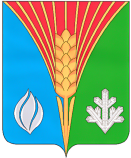 Администрация муниципального образованияГаршинский сельсоветКурманаевский районОренбургской областиПОСТАНОВЛЕНИЕ17.06.2022 № 20-п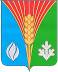 АдминистрацияМуниципального образованияГаршинский сельсоветКурманаевского районаОренбургской областиПОСТАНОВЛЕНИЕ17.06.2022 № 21-пОб утверждении муниципальной программы «Энергосбережение и повышение энергетической эффективности в муниципальном образовании Гаршинский сельсовет Курманаевского района Оренбургской области на 2022–2026 годы» Наименование программыМуниципальная программа «Энергосбережение и повышение энергетической эффективности в администрации МО Гаршинский сельсовет Курманаевского  района Оренбургской области на 2022–2026 годы»Правовые основы разработки программы- Федеральный закон от 23.11.2009 № 261-ФЗ «Об энергосбережении и о повышении энергетической эффективности, и о внесении изменений в отдельные законодательные акты Российской Федерации»;- Указ Президента Российской Федерации от 04.06.2008 № 889 «О некоторых мерах по повышению энергетической и экологической эффективности российской экономики»; Распоряжение Правительства Российской Федерации от 01.12.2009 № 1830-р «Об утверждении плана мероприятий по энергосбережению и повышению энергетической эффективности в Российской Федерации»;- Постановление Правительства Российской Федерации от 11.02.2021 г. № 161 «Об утверждении требований к региональным и муниципальным программам в области энергосбережения и повышения энергетической эффективности и о признании утратившими силу некоторых актов Правительства Российской Федерации и отдельных положений некоторых актов Правительства Российской Федерации»;- Приказ Минэнерго России от 25.05.2020 № 310 «Об утверждении требований к проведению энергетического обследования, результатам энергетического обследования (энергетическому паспорту, и отчету о проведении энергетического обследования)»;- Приказ Минэнерго России от 30.06.2014г. № 398 «Об утверждении требований к форме программ в области энергосбережения и повышения энергетической эффективности организаций с участием государства, и муниципального образования, организаций. осуществляемых регулируемые виды деятельности, и отчетности о ходе их реализации».- постановление Правительства Российской Федерации от 11.02.2021 г. № 161 «Об утверждении требований к региональным и муниципальным программам в области энергосбережения и повышения энергетической эффективности и о признании утратившими силу некоторых актов Правительства Российской Федерации и отдельных положений некоторых актов Правительства Российской Федерации»- постановление Правительства Оренбургской области от 24.12.2020 г. № 1215-пп «Об утверждении государственной программы «Развитие промышленности, обеспечение энергосбережения и повышения энергоэффективности Оренбургской области»»Цель программыОбеспечение рационального использования энергетических ресурсов за счет реализации мероприятий по энергосбережению и повышению энергетической эффективности.Задачи программы- проведение комплекса организационно-правовых мероприятий по управлению энергосбережением, в том числе создание системы показателей, характеризующих энергетическую эффективность при потреблении энергетических ресурсов, их мониторинга, а также сбора и анализа информации;- экономия топливно - энергетических ресурсов;- обеспечение учета всего объема потребляемых энергетических ресурсов;- снижение затрат на оплату энергетических ресурсов.Сроки реализации программы2022-2026 года.Ожидаемые результаты программы- Экономия электрической энергии в администрации и в системах уличного освещения;- Повышение заинтересованности в энергосбережении;- Снижение затрат местного бюджета на оплату коммунальных ресурсов.Объемы и источники финансирования программы, в т.ч. по годамИсточник финансового обеспечения реализации программы - местный бюджет.Объем бюджетных ассигнований на реализацию муниципальной программы составляет:В 2022 году – 117,00 тыс. рублей;В 2023 году – 100,00 тыс. рублей;В 2024 году - 100,0 тыс. рублей;В 2025 году - 100,0 тыс. рублей;В 2026 году - 100,0 тыс. рублей.№п/пНаименование мероприятияНаименование расходов по мероприятию1Обучение сотрудников на курсах повышения квалификации в сфере энергосбереженияНе требует затрат2Проведение и участие в семинарах на тему энергосбережения и повышения энергетической эффективностиНе требует затрат3Проведение информационно-разъяснительной работы по вопросам энергосбережения на официальном сайте МО Гаршинский сельсовет. Информационное обеспечение мероприятий по энергосбережению, информирование потребителей энергетических ресурсов об указанных мероприятиях и о способах энергосбережения и повышения энергетической эффективностиНе требует затрат4Установка энергосберегающего оборудования, осветительных энергосберегающих ламп, конструкций и приборов учетаБюджет МО Гаршинский сельсовет5Установка частотных преобразователей в системе коммунальной инфраструктурыБюджет МО Гаршинский сельсовет7Выявление бесхозяйственных объектов недвижимого имущества, используемых для передачи энергетических ресурсов (включая газоснабжение, тепло- и электроснабжение).Не требует затрат8Стимуляция производителей и потребителей энергетических ресурсов, организаций, осуществляющих передачу энергетических ресурсов, проведение мероприятий по энергосбережению, повышению энергетической эффективности и сокращению потерь энергетических ресурсовНе требует затрат9Проведение ежегодного мониторинга фактических показателей эффективности мероприятий по энергосбережению 2022-2026 годахНе требует затратОбщие целевые показатели и индикаторы, позволяющие оценить ход реализации ПрограммыОбщие целевые показатели и индикаторы, позволяющие оценить ход реализации ПрограммыОбщие целевые показатели и индикаторы, позволяющие оценить ход реализации ПрограммыОбщие целевые показатели и индикаторы, позволяющие оценить ход реализации ПрограммыОбщие целевые показатели и индикаторы, позволяющие оценить ход реализации ПрограммыОбщие целевые показатели и индикаторы, позволяющие оценить ход реализации ПрограммыОбщие целевые показатели и индикаторы, позволяющие оценить ход реализации ПрограммыОбщие целевые показатели и индикаторы, позволяющие оценить ход реализации ПрограммыОбщие целевые показатели и индикаторы, позволяющие оценить ход реализации ПрограммыОбщие целевые показатели и индикаторы, позволяющие оценить ход реализации ПрограммыОбщие целевые показатели и индикаторы, позволяющие оценить ход реализации ПрограммыОбщие целевые показатели и индикаторы, позволяющие оценить ход реализации ПрограммыОбщие целевые показатели и индикаторы, позволяющие оценить ход реализации ПрограммыОбщие целевые показатели и индикаторы, позволяющие оценить ход реализации ПрограммыОбщие целевые показатели и индикаторы, позволяющие оценить ход реализации ПрограммыОбщие целевые показатели и индикаторы, позволяющие оценить ход реализации ПрограммыОбщие целевые показатели и индикаторы, позволяющие оценить ход реализации ПрограммыОбщие целевые показатели и индикаторы, позволяющие оценить ход реализации ПрограммыОбщие целевые показатели и индикаторы, позволяющие оценить ход реализации ПрограммыОбщие целевые показатели и индикаторы, позволяющие оценить ход реализации Программы№ п/п№ п/пНаименование показателя (индикатора)Единица измеренияЗначения целевых показателей (индикаторов)Значения целевых показателей (индикаторов)Значения целевых показателей (индикаторов)Значения целевых показателей (индикаторов)Значения целевых показателей (индикаторов)Значения целевых показателей (индикаторов)Значения целевых показателей (индикаторов)№ п/п№ п/пНаименование показателя (индикатора)Единица измерения20222023202420252026хх№ п/п№ п/пНаименование показателя (индикатора)Единица измерения20222023202420252026Муниципальная программа «Энергосбережение и повышение энергетической эффективности в МО Гаршинский  сельсовет Курманаевского района Оренбургской области на 2021–2025 годы»Муниципальная программа «Энергосбережение и повышение энергетической эффективности в МО Гаршинский  сельсовет Курманаевского района Оренбургской области на 2021–2025 годы»Муниципальная программа «Энергосбережение и повышение энергетической эффективности в МО Гаршинский  сельсовет Курманаевского района Оренбургской области на 2021–2025 годы»Муниципальная программа «Энергосбережение и повышение энергетической эффективности в МО Гаршинский  сельсовет Курманаевского района Оренбургской области на 2021–2025 годы»Муниципальная программа «Энергосбережение и повышение энергетической эффективности в МО Гаршинский  сельсовет Курманаевского района Оренбургской области на 2021–2025 годы»Муниципальная программа «Энергосбережение и повышение энергетической эффективности в МО Гаршинский  сельсовет Курманаевского района Оренбургской области на 2021–2025 годы»Муниципальная программа «Энергосбережение и повышение энергетической эффективности в МО Гаршинский  сельсовет Курманаевского района Оренбургской области на 2021–2025 годы»Муниципальная программа «Энергосбережение и повышение энергетической эффективности в МО Гаршинский  сельсовет Курманаевского района Оренбургской области на 2021–2025 годы»Муниципальная программа «Энергосбережение и повышение энергетической эффективности в МО Гаршинский  сельсовет Курманаевского района Оренбургской области на 2021–2025 годы»Муниципальная программа «Энергосбережение и повышение энергетической эффективности в МО Гаршинский  сельсовет Курманаевского района Оренбургской области на 2021–2025 годы»Муниципальная программа «Энергосбережение и повышение энергетической эффективности в МО Гаршинский  сельсовет Курманаевского района Оренбургской области на 2021–2025 годы»1.Уровень снижения потребления электроэнергии по уличному освещению к предыдущему годуУровень снижения потребления электроэнергии по уличному освещению к предыдущему годупроценты3,53,53,53,53,5хх2.Уровень снижения потребления электроэнергии в помещениях администрации  к предыдущему годуУровень снижения потребления электроэнергии в помещениях администрации  к предыдущему годупроценты3,53,53,53,53,5хх№ п/п№ п/пНомер и наименование основного мероприятияОтветственный исполнительСрокСрокОжидаемый конечный результат (краткое описание)Последствия нереализации основного мероприятияСвязь с показателями (индикаторами) муниципальной программыСвязь с показателями (индикаторами) муниципальной программы№ п/п№ п/пНомер и наименование основного мероприятияОтветственный исполнительначала реализацииокончания реализацииОжидаемый конечный результат (краткое описание)Последствия нереализации основного мероприятияСвязь с показателями (индикаторами) муниципальной программыСвязь с показателями (индикаторами) муниципальной программыМуниципальная программа «Энергосбережение и повышение энергетической эффективности в МО Гаршинский сельсовет Курманаевского района Оренбургской области на 2022–2026 годы»Муниципальная программа «Энергосбережение и повышение энергетической эффективности в МО Гаршинский сельсовет Курманаевского района Оренбургской области на 2022–2026 годы»Муниципальная программа «Энергосбережение и повышение энергетической эффективности в МО Гаршинский сельсовет Курманаевского района Оренбургской области на 2022–2026 годы»Муниципальная программа «Энергосбережение и повышение энергетической эффективности в МО Гаршинский сельсовет Курманаевского района Оренбургской области на 2022–2026 годы»Муниципальная программа «Энергосбережение и повышение энергетической эффективности в МО Гаршинский сельсовет Курманаевского района Оренбургской области на 2022–2026 годы»Муниципальная программа «Энергосбережение и повышение энергетической эффективности в МО Гаршинский сельсовет Курманаевского района Оренбургской области на 2022–2026 годы»Муниципальная программа «Энергосбережение и повышение энергетической эффективности в МО Гаршинский сельсовет Курманаевского района Оренбургской области на 2022–2026 годы»Муниципальная программа «Энергосбережение и повышение энергетической эффективности в МО Гаршинский сельсовет Курманаевского района Оренбургской области на 2022–2026 годы»Муниципальная программа «Энергосбережение и повышение энергетической эффективности в МО Гаршинский сельсовет Курманаевского района Оренбургской области на 2022–2026 годы»Муниципальная программа «Энергосбережение и повышение энергетической эффективности в МО Гаршинский сельсовет Курманаевского района Оренбургской области на 2022–2026 годы»1.Основное мероприятие 1Обучение сотрудников на курсах повышения квалификации в сфере энергосбереженияОсновное мероприятие 1Обучение сотрудников на курсах повышения квалификации в сфере энергосбереженияАдминистрация муниципального образования Гаршинский сельсовет20222026Формирование в организациях и учреждениях бюджетной сферы кадрового состава, способных к реализации задач муниципальной политики в области энергосбереженияНе реализация программы по энергосбережению и поставленных задачНе реализация программы по энергосбережению и поставленных задачОбеспечивает достижение ожидаемых результатов программы2.Основное мероприятие 2Проведение и участие в семинарах на тему энергосбережения и повышения энергетической эффективности Основное мероприятие 2Проведение и участие в семинарах на тему энергосбережения и повышения энергетической эффективности Администрация муниципального образования Гаршинский сельсовет20222026Формирование энергосберегающего сознания потребителей энергоресурсовОтсутствие энергосберегающего сознания потребителей энергоресурсов Отсутствие энергосберегающего сознания потребителей энергоресурсов Обеспечивает достижение ожидаемых результатов программы 3.Основное мероприятие 3Проведение информационно-разъяснительной работы по вопросам энергосбережения на официальном сайте МО  Гаршинский сельсовет. Информационное обеспечение мероприятий по энергосбережению, информирование потребителей энергетических ресурсов об указанных мероприятиях и о способах энергосбережения и повышения энергетической эффективностиОсновное мероприятие 3Проведение информационно-разъяснительной работы по вопросам энергосбережения на официальном сайте МО  Гаршинский сельсовет. Информационное обеспечение мероприятий по энергосбережению, информирование потребителей энергетических ресурсов об указанных мероприятиях и о способах энергосбережения и повышения энергетической эффективностиАдминистрация муниципального образования Гаршинский сельсовет20222026Формирование энергосберегающего сознания потребителей энергоресурсовОтсутствие энергосберегающего сознания потребителей энергоресурсов Отсутствие энергосберегающего сознания потребителей энергоресурсов Обеспечивает достижение ожидаемых результатов программы 4.Основное мероприятие 4Установка энергосберегающего оборудования, осветительных энергосберегающих ламп, конструкций и приборов учетаОсновное мероприятие 4Установка энергосберегающего оборудования, осветительных энергосберегающих ламп, конструкций и приборов учетаАдминистрация муниципального образования Гаршинский сельсовет20222026Экономия электроэнергииСнижение доли расходов бюджета сельсовета на оплату потребленных энергоресурсовУвеличение расхода электроэнергии, увеличение доли расходов бюджета  сельсовета на оплату потребленных энергоресурсовУвеличение расхода электроэнергии, увеличение доли расходов бюджета  сельсовета на оплату потребленных энергоресурсовОбеспечивает достижение ожидаемых результатов программы5.Основное мероприятие 5Установка частотных преобразователей в системе коммунальной инфраструктурыОсновное мероприятие 5Установка частотных преобразователей в системе коммунальной инфраструктурыАдминистрация муниципального образования Гаршинский сельсовет20222026Экономия электроэнергииСнижение доли расходов на оплату потребленных энергоресурсовУвеличение расхода электроэнергии, увеличение доли расходов бюджета сельсовета на оплату потребленных энергоресурсовУвеличение расхода электроэнергии, увеличение доли расходов бюджета сельсовета на оплату потребленных энергоресурсовОбеспечивает достижение ожидаемых результатов программы6.Основное мероприятие 6Выявление бесхозяйственных объектов недвижимого имущества, используемых для передачи энергетических ресурсов (включая газоснабжение, тепло- и электроснабжение).Основное мероприятие 6Выявление бесхозяйственных объектов недвижимого имущества, используемых для передачи энергетических ресурсов (включая газоснабжение, тепло- и электроснабжение).Администрация муниципального образования Гаршинский сельсовет20222026Обеспечивает достижение ожидаемых результатов программы7.Основное мероприятие 7Стимуляция производителей и потребителей энергетических ресурсов, организаций, осуществляющих передачу энергетических ресурсов, проведение мероприятий по энергосбережению, повышению энергетической эффективности и сокращению потерь энергетических ресурсовОсновное мероприятие 7Стимуляция производителей и потребителей энергетических ресурсов, организаций, осуществляющих передачу энергетических ресурсов, проведение мероприятий по энергосбережению, повышению энергетической эффективности и сокращению потерь энергетических ресурсовАдминистрация муниципального образования Гаршинский сельсовет20222026Экономия электроэнергииСнижение доли расходов бюджета сельсовета на оплату потребленных энергоресурсов. Формирование энергосберегающего сознания потребителей энергоресурсовУвеличение расхода электроэнергии, увеличение доли расходов бюджета  сельсовета на оплату потребленных энергоресурсов. Отсутствие энергосберегающего сознания потребителей энергоресурсовУвеличение расхода электроэнергии, увеличение доли расходов бюджета  сельсовета на оплату потребленных энергоресурсов. Отсутствие энергосберегающего сознания потребителей энергоресурсовОбеспечивает достижение ожидаемых результатов программы8.Основное мероприятие 8Проведение ежегодного мониторинга фактических показателей эффективности мероприятий по энергосбережению 2022-2026 годахОсновное мероприятие 8Проведение ежегодного мониторинга фактических показателей эффективности мероприятий по энергосбережению 2022-2026 годахАдминистрация муниципального образования Гаршинский сельсовет20222026Экономия электроэнергииСнижение доли расходов бюджета сельсовета на оплату потребленных энергоресурсовУвеличение расхода электроэнергии, увеличение доли расходов бюджета  сельсовета на оплату потребленных энергоресурсовУвеличение расхода электроэнергии, увеличение доли расходов бюджета  сельсовета на оплату потребленных энергоресурсовОбеспечивает достижение ожидаемых результатов программы(тыс. рублей)(тыс. рублей)(тыс. рублей)(тыс. рублей)№п/пСтатусНаименование муниципальной программы, подпрограммы муниципальной программы, ведомственной целевой программы, основного мероприятияИсточник финансированияОценка расходовОценка расходовОценка расходовОценка расходов№п/пСтатусНаименование муниципальной программы, подпрограммы муниципальной программы, ведомственной целевой программы, основного мероприятияИсточник финансирования202220232024202520261234567891.Муниципальная программа«Энергосбережение и повышение энергетической эффективности в МО Гаршинский сельсовет Курманаевского района Оренбургской области на 2022–2026 годы»всего, в том числе:117,00100,00100,0100,0100,01.Муниципальная программа«Энергосбережение и повышение энергетической эффективности в МО Гаршинский сельсовет Курманаевского района Оренбургской области на 2022–2026 годы»бюджет муниципального образования 117,00100,00100,0100,0100,01.Муниципальная программа«Энергосбережение и повышение энергетической эффективности в МО Гаршинский сельсовет Курманаевского района Оренбургской области на 2022–2026 годы»районный бюджет0,00,00,00,00,01.Муниципальная программа«Энергосбережение и повышение энергетической эффективности в МО Гаршинский сельсовет Курманаевского района Оренбургской области на 2022–2026 годы»областной бюджет0,00,00,00,00,01.Муниципальная программа«Энергосбережение и повышение энергетической эффективности в МО Гаршинский сельсовет Курманаевского района Оренбургской области на 2022–2026 годы»федеральный бюджет0,00,00,00,00,02.Основное мероприятие 1Обучение сотрудников на курсах повышения квалификации в сфере энергосбережениявсего, в том числе:0,05,00,00,00,02.Основное мероприятие 1Обучение сотрудников на курсах повышения квалификации в сфере энергосбережениябюджет муниципального образования 0,05,00,00,00,02.Основное мероприятие 1Обучение сотрудников на курсах повышения квалификации в сфере энергосбережениярайонный бюджет0,00,00,00,00,02.Основное мероприятие 1Обучение сотрудников на курсах повышения квалификации в сфере энергосбереженияобластной бюджет0,00,00,00,00,02.Основное мероприятие 1Обучение сотрудников на курсах повышения квалификации в сфере энергосбереженияфедеральный бюджет0,00,00,00,00,03.Основное мероприятие 2Проведение и участие в семинарах на тему энергосбережения и повышения энергетической эффективностивсего, в том числе:0,00,00,00,00,03.Основное мероприятие 2Проведение и участие в семинарах на тему энергосбережения и повышения энергетической эффективностибюджет муниципального образования 0,00,00,00,00,03.Основное мероприятие 2Проведение и участие в семинарах на тему энергосбережения и повышения энергетической эффективностирайонный бюджет0,00,00,00,00,03.Основное мероприятие 2Проведение и участие в семинарах на тему энергосбережения и повышения энергетической эффективностиобластной бюджет0,00,00,00,00,03.Основное мероприятие 2Проведение и участие в семинарах на тему энергосбережения и повышения энергетической эффективностифедеральный бюджет0,00,00,00,00,04.Основное мероприятие 3Проведение информационно-разъяснительной работы по вопросам энергосбережения на официальном сайте МО Гаршинский сельсовет. Информационное обеспечение мероприятий по энергосбережению, информирование потребителей энергетических ресурсов об указанных мероприятиях и о способах энергосбережения и повышения энергетической эффективности.всего, в том числе:0,00,00,00,00,0Проведение информационно-разъяснительной работы по вопросам энергосбережения на официальном сайте МО Гаршинский сельсовет. Информационное обеспечение мероприятий по энергосбережению, информирование потребителей энергетических ресурсов об указанных мероприятиях и о способах энергосбережения и повышения энергетической эффективности.бюджет муниципального образования 0,00,00,00,00,0Проведение информационно-разъяснительной работы по вопросам энергосбережения на официальном сайте МО Гаршинский сельсовет. Информационное обеспечение мероприятий по энергосбережению, информирование потребителей энергетических ресурсов об указанных мероприятиях и о способах энергосбережения и повышения энергетической эффективности.районный бюджет0,00,00,00,00,0Проведение информационно-разъяснительной работы по вопросам энергосбережения на официальном сайте МО Гаршинский сельсовет. Информационное обеспечение мероприятий по энергосбережению, информирование потребителей энергетических ресурсов об указанных мероприятиях и о способах энергосбережения и повышения энергетической эффективности.областной бюджет0,00,00,00,00,0Проведение информационно-разъяснительной работы по вопросам энергосбережения на официальном сайте МО Гаршинский сельсовет. Информационное обеспечение мероприятий по энергосбережению, информирование потребителей энергетических ресурсов об указанных мероприятиях и о способах энергосбережения и повышения энергетической эффективности.федеральный бюджет0,00,00,00,00,05.Основное мероприятие 4Установка энергосберегающего оборудования, осветительных энергосберегающих ламп, конструкций и приборов учета.всего, в том числе:10,010,010,010,010,05.Основное мероприятие 4Установка энергосберегающего оборудования, осветительных энергосберегающих ламп, конструкций и приборов учета.бюджет муниципального образования 10,010,010,010,010,05.Основное мероприятие 4Установка энергосберегающего оборудования, осветительных энергосберегающих ламп, конструкций и приборов учета.районный бюджет0,00,00,00,00,05.Основное мероприятие 4Установка энергосберегающего оборудования, осветительных энергосберегающих ламп, конструкций и приборов учета.областной бюджет0,00,00,00,00,05.Основное мероприятие 4Установка энергосберегающего оборудования, осветительных энергосберегающих ламп, конструкций и приборов учета.федеральный бюджет0,00,00,00,00,06.Основное мероприятие 5Установка частотных преобразователей в системе коммунальной инфраструктурывсего, в том числе:35,035,035,035,035,06.Основное мероприятие 5Установка частотных преобразователей в системе коммунальной инфраструктурыбюджет муниципального образования 35,035,035,035,035,06.Основное мероприятие 5Установка частотных преобразователей в системе коммунальной инфраструктурырайонный бюджет0,00,00,00,00,06.Основное мероприятие 5Установка частотных преобразователей в системе коммунальной инфраструктурыобластной бюджет0,00,00,00,00,06.Основное мероприятие 5Установка частотных преобразователей в системе коммунальной инфраструктурыфедеральный бюджет0,00,00,00,00,07.Основное мероприятие 6Утепление окон в помещениях администрациивсего, в том числе:1,01,01,01,01,07.Основное мероприятие 6Утепление окон в помещениях администрациибюджет муниципального образования 1,01,01,01,01,07.Основное мероприятие 6Утепление окон в помещениях администрациирайонный бюджет0,00,00,00,00,07.Основное мероприятие 6Утепление окон в помещениях администрацииобластной бюджет0,00,00,00,00,07.Основное мероприятие 6Утепление окон в помещениях администрациифедеральный бюджет0,00,00,00,00,08.Основное мероприятие 7Выявление бесхозяйственных объектов недвижимого имущества, используемых для передачи энергетических ресурсов (включая газоснабжение, тепло- и электроснабжение)всего, в том числе:0,05,00,00,00,08.Основное мероприятие 7Выявление бесхозяйственных объектов недвижимого имущества, используемых для передачи энергетических ресурсов (включая газоснабжение, тепло- и электроснабжение)бюджет муниципального образования 0,05,00,00,00,08.Основное мероприятие 7Выявление бесхозяйственных объектов недвижимого имущества, используемых для передачи энергетических ресурсов (включая газоснабжение, тепло- и электроснабжение)районный бюджет0,00,00,00,00,08.Основное мероприятие 7Выявление бесхозяйственных объектов недвижимого имущества, используемых для передачи энергетических ресурсов (включая газоснабжение, тепло- и электроснабжение)областной бюджет0,00,00,00,00,08.Основное мероприятие 7Выявление бесхозяйственных объектов недвижимого имущества, используемых для передачи энергетических ресурсов (включая газоснабжение, тепло- и электроснабжение)федеральный бюджет0,00,00,00,00,0Основное мероприятие 8Стимуляция производителей и потребителей энергетических ресурсов, организаций, осуществляющих передачу энергетических ресурсов, проведение мероприятий по энергосбережению, повышению энергетической эффективности и сокращению потерь энергетических ресурсоввсего, в том числе:0,00,00,00,00,0Основное мероприятие 8Стимуляция производителей и потребителей энергетических ресурсов, организаций, осуществляющих передачу энергетических ресурсов, проведение мероприятий по энергосбережению, повышению энергетической эффективности и сокращению потерь энергетических ресурсовбюджет муниципального образования 0,00,00,00,00,0Основное мероприятие 8Стимуляция производителей и потребителей энергетических ресурсов, организаций, осуществляющих передачу энергетических ресурсов, проведение мероприятий по энергосбережению, повышению энергетической эффективности и сокращению потерь энергетических ресурсоврайонный бюджет0,00,00,00,00,0Основное мероприятие 8Стимуляция производителей и потребителей энергетических ресурсов, организаций, осуществляющих передачу энергетических ресурсов, проведение мероприятий по энергосбережению, повышению энергетической эффективности и сокращению потерь энергетических ресурсовобластной бюджет0,00,00,00,00,0Основное мероприятие 8Стимуляция производителей и потребителей энергетических ресурсов, организаций, осуществляющих передачу энергетических ресурсов, проведение мероприятий по энергосбережению, повышению энергетической эффективности и сокращению потерь энергетических ресурсовфедеральный бюджет0,00,00,00,00,0Основное мероприятие 9Проведение ежегодного мониторинга фактических показателей эффективности мероприятий по энергосбережению 2022-2026 годахвсего, в том числе:0,00,00,00,00,0Основное мероприятие 9Проведение ежегодного мониторинга фактических показателей эффективности мероприятий по энергосбережению 2022-2026 годахбюджет муниципального образования 0,00,00,00,00,0Основное мероприятие 9Проведение ежегодного мониторинга фактических показателей эффективности мероприятий по энергосбережению 2022-2026 годахрайонный бюджет0,00,00,00,00,0Основное мероприятие 9Проведение ежегодного мониторинга фактических показателей эффективности мероприятий по энергосбережению 2022-2026 годахобластной бюджет0,00,00,00,00,0Основное мероприятие 9Проведение ежегодного мониторинга фактических показателей эффективности мероприятий по энергосбережению 2022-2026 годахфедеральный бюджет0,00,00,00,00,0№ п/пНаименование муниципальной программы, подпрограммы муниципальной программы, основного мероприятияНаименование муниципальной программы, подпрограммы муниципальной программы, основного мероприятияОтветственный исполнитель, соисполнитель, участники Ответственный исполнитель, соисполнитель, участники СрокСрокСрокОжидаемый непосредственный результат (краткое описание)Объемы финансирования в планируемом году(тыс. руб.)Объемы финансирования в планируемом году(тыс. руб.)№ п/пНаименование муниципальной программы, подпрограммы муниципальной программы, основного мероприятияНаименование муниципальной программы, подпрограммы муниципальной программы, основного мероприятияОтветственный исполнитель, соисполнитель, участники Ответственный исполнитель, соисполнитель, участники начала реализацииначала реализацииокончания реализацииОжидаемый непосредственный результат (краткое описание)Объемы финансирования в планируемом году(тыс. руб.)Объемы финансирования в планируемом году(тыс. руб.)12233445681.1.Всего по муниципальной программеАдминистрация муниципального образования Гаршинский сельсоветАдминистрация муниципального образования Гаршинский сельсовет202220222026Снижение показателей расхода энергопотребления 100,002.2.Основное мероприятие 1Обучение сотрудников на курсах повышения квалификации в сфере энергосбереженияОсновное мероприятие 1Обучение сотрудников на курсах повышения квалификации в сфере энергосбереженияАдминистрация муниципального образования Гаршинский сельсоветАдминистрация муниципального образования Гаршинский сельсовет20222026Формирование в организациях и учреждениях бюджетной сферы кадрового состава, способных к реализации задач муниципальной политики в области энергосбережения0,00,03.3.Основное мероприятие 2Проведение и участие в семинарах на тему энергосбережения и повышения энергетической эффективности Основное мероприятие 2Проведение и участие в семинарах на тему энергосбережения и повышения энергетической эффективности Администрация муниципального образования Гаршинский сельсоветАдминистрация муниципального образования Гаршинский сельсовет20222026Формирование энергосберегающего сознания потребителей энергоресурсов0,00,04.4.Основное мероприятие 3Проведение информационно разъяснительной работы по вопросам энергосбережения на официальном сайте МО Гаршинский сельсовет. Информационное обеспечение мероприятий по энергосбережению, информирование потребителей энергетических ресурсов об указанных мероприятиях и о способах энергосбережения и повышения энергетической эффективностиОсновное мероприятие 3Проведение информационно разъяснительной работы по вопросам энергосбережения на официальном сайте МО Гаршинский сельсовет. Информационное обеспечение мероприятий по энергосбережению, информирование потребителей энергетических ресурсов об указанных мероприятиях и о способах энергосбережения и повышения энергетической эффективностиАдминистрация муниципального образования Гаршинский сельсоветАдминистрация муниципального образования Гаршинский сельсовет20222026Формирование энергосберегающего сознания потребителей энергоресурсов 0,00,05.5.Основное мероприятие 4Установка энергосберегающего оборудования, осветительных энергосберегающих ламп, конструкций и приборов учетаОсновное мероприятие 4Установка энергосберегающего оборудования, осветительных энергосберегающих ламп, конструкций и приборов учетаАдминистрация муниципального образования Гаршинский сельсоветАдминистрация муниципального образования Гаршинский сельсовет20222026Экономия электроэнергииСнижение доли расходов бюджета на оплату потребленных энергоресурсов21,621,65.5.Основное мероприятие 4Установка энергосберегающего оборудования, осветительных энергосберегающих ламп, конструкций и приборов учетаОсновное мероприятие 4Установка энергосберегающего оборудования, осветительных энергосберегающих ламп, конструкций и приборов учетаАдминистрация муниципального образования Гаршинский сельсоветАдминистрация муниципального образования Гаршинский сельсовет20222026Экономия электроэнергииСнижение доли расходов бюджета на оплату потребленных энергоресурсов5,05,0Основное мероприятие 5Установка частотных преобразователей в системе коммунальной инфраструктурыОсновное мероприятие 5Установка частотных преобразователей в системе коммунальной инфраструктурыАдминистрация муниципального образования Гаршинский сельсоветАдминистрация муниципального образования Гаршинский сельсовет20222026Экономия электроэнергииСнижение доли расходов бюджета на оплату потребленных энергоресурсов35,035,06.6.Основное мероприятие 6Выявление бесхозяйственных объектов недвижимого имущества, используемых для передачи энергетических ресурсов (включая газоснабжение, тепло- и электроснабжение).Основное мероприятие 6Выявление бесхозяйственных объектов недвижимого имущества, используемых для передачи энергетических ресурсов (включая газоснабжение, тепло- и электроснабжение).Администрация муниципального образования Гаршинский сельсоветАдминистрация муниципального образования Гаршинский сельсовет20222026Основное мероприятие 7Стимуляция производителей и потребителей энергетических ресурсов, организаций, осуществляющих передачу энергетических ресурсов, проведение мероприятий по энергосбережению, повышению энергетической эффективности и сокращению потерь энергетических ресурсовОсновное мероприятие 7Стимуляция производителей и потребителей энергетических ресурсов, организаций, осуществляющих передачу энергетических ресурсов, проведение мероприятий по энергосбережению, повышению энергетической эффективности и сокращению потерь энергетических ресурсовАдминистрация муниципального образования Гаршинский сельсоветАдминистрация муниципального образования Гаршинский сельсовет20222026Экономия электроэнергииСнижение  доли расходов бюджета на оплату потребленных энергоресурсов0,00,0Основное мероприятие 8Проведение ежегодного мониторинга фактических показателей эффективности мероприятий по энергосбережению 2022-2026годахОсновное мероприятие 8Проведение ежегодного мониторинга фактических показателей эффективности мероприятий по энергосбережению 2022-2026годахАдминистрация муниципального образования Гаршинский сельсоветАдминистрация муниципального образования Гаршинский сельсовет20222026Экономия электроэнергииСнижение доли расходов бюджета на оплату потребленных энергоресурсов0,00,0Наши адрес и телефоны:                                    Тираж 10 экз.          РЕДАКТОРАдминистрация МО Гаршинский сельсоветКурманаевского района Оренбургской области461077, с. Гаршино, Курманаевского района,                                 Н.П.ИгнатьеваОренбургской области, ул. Центральная, д. 70Тел: (835341) 3-23-42, факс (835341) 3-23-43